Физкультминутки «По Ярославлю мы идем»По Ярославлю мы идем (маршируют)Звонко песенку поем (покачивая головой вправо-влево)Мы по улице шагаем (маршируют)Ноги ровно поднимаем (оттягивают носочки каждой ноги)Делай шаг – раз, дваВзмах руками – три, четыреПовертели головой (повороты головы)Влево – вправо. Хорошо!Прыгнем вместе высоко (прыжок на месте)И побегаем легко (бег на месте)«Строим дом»Тук, тук, молоток. (Дети стучат кулачком правой руки по ладони левой.)Строим, строим новый дом.Дом большой, высокий строим. (Встают на носочки и тянутся руками вверх.)Окна ставим, крышу кроем. (Показать руками окно, крышу-сомкнуть руки над головой.)Дом с трубой и красной крышей. (Поднимают руки вверх и затем изображают крышу.)Дом большой и видный вышел. (Разводят руки в стороны.)Вот какой красивый дом! (Указательным жестом вытягивают руки вперед.)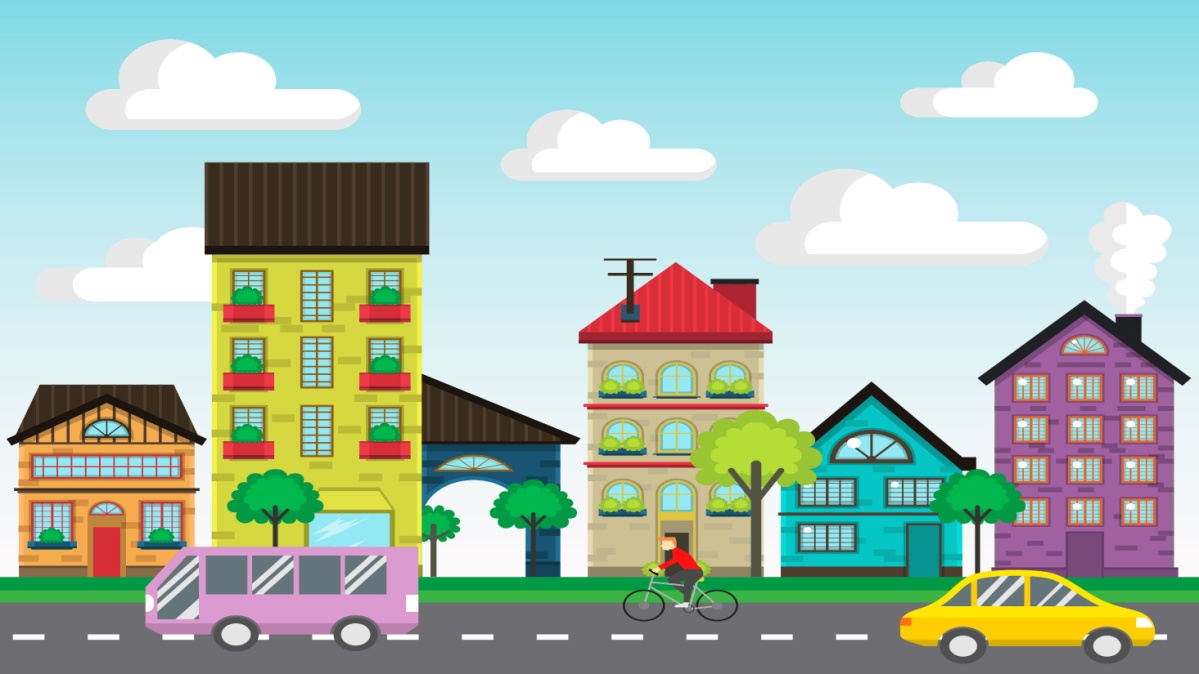 